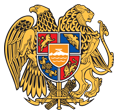 ՀԱՅԱՍՏԱՆԻ ՀԱՆՐԱՊԵՏՈՒԹՅՈՒՆ 
ՏԱՎՈՒՇԻ ՄԱՐԶ
ԴԻԼԻՋԱՆ ՀԱՄԱՅՆՔ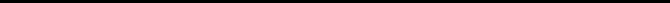 19 հունվար 2021թ.ԱՐՁԱՆԱԳՐՈՒԹՅՈՒՆ N 1
ԱՎԱԳԱՆՈՒ ԱՐՏԱՀԵՐԹ ՆԻՍՏԻՀամայնքի ավագանու նիստին ներկա էին ավագանու 9 անդամներ:Բացակա էին` Ռազմիկ Բալինյանը, Վարդան Հախվերդյանը, Սուրեն Մելիքյանը, Սահակ Մկրտումյանը, Վարդան Մուկուչյանը, Դավիթ ՍարգսյանըՀամայնքի ղեկավարի հրավերով ավագանու նիստին մասնակցում էին`
Լիպարիտ ՍանթրոսյանՆիստը վարում էր  ՀՀ Դիլիջան համայնքի ղեկավարի ժ/պլ` Արա ՄարտիրոսյանըՆիստը արձանագրում էր ` Սոնա ԵգանյանըԼսեցին
ՀԱՄԱՅՆՔԻ ԱՎԱԳԱՆՈՒ ՆԻՍՏԻ ՕՐԱԿԱՐԳԸ ՀԱՍՏԱՏԵԼՈՒ ՄԱՍԻՆ /Զեկ. ԱՐԱ ՄԱՐՏԻՐՈՍՅԱՆ/Ղեկավարվելով «Տեղական ինքնակառավարման մասին»  օրենքի 14-րդ հոդվածի  6-րդ կետի  պահանջներով` համայնքի ավագանին  որոշում է.            Հաստատել համայնքի ավագանու նիստի հետևյալ օրակարգը.1.     Դիլիջան համայնքի բյուջեի վարչական մասի ազատ մնացորդի տնօրինման մասին:
Զեկ.Ա.Մարտիրոսյան
2.         Դիլիջան համայնքի բյուջեի ֆոնդային մասի ազատ մնացորդի տնօրինման մասին:
      Զեկ.Ա. Մարտիրոսյան 
3. Տավուշի մարզի Դիլիջան համայնքի ավագանու 2020 թվականի դեկտեմբերի 28-ի թիվ 165-Ն որոշման մեջ փոփոխություններ կատարելու մասին:
     Զեկ. Ա. Մարտիրոսյան
4.Դիլիջան համայնքի 2021թ.բյուջեի վարչական մասից ֆինանսավորում կատարելու մասին:
   Զեկ.Ա. Մարտիրոսյան 
5. Դիլիջանհամայնքի 2021թ .բյուջեիվարչականմասիցֆինանսավորումկատարելումասին:
 Զեկ.Ա. Մարտիրոսյան
6. Դիլիջան համայնքի 2021թ .բյուջեի վարչական մասից ֆինանսավորում կատարելու մասին:
Զեկ.Ա. Մարտիրոսյան 
7. Դիլիջան համայնքի վարչական սահմաններում գտնվող, Դիլիջան քաղաքի Աբովյան փողոց թիվ 62/9 հասցեի 450.0քմ մակերեսով հողամասը Դիլիջանի համայնքի հողերի ֆոնդում ընդգրկելու մասին:
Զեկ. Ա. Մարտիրոսյան 
8. Դիլիջան համայնքի վարչական սահմաններում գտնվող, Դիլիջան քաղաքի Կալինինի փողոց 4-րդ նրբ. թիվ 11/3 հասցեի 513.4քմ մակերեսով հողամասը Դիլիջանի համայնքի հողերի ֆոնդում ընդգրկելու մասին:
Զեկ.Ա. Մարտիրոսյան 
9. Դիլիջան համայնքի վարչական սահմաններում գտնվող, Հաղարծին գյուղի 1-ին փողոց թիվ 18/1 հասցեի 416.47քմ մակերեսով հողամասը Դիլիջանի համայնքի հողերի ֆոնդում ընդգրկելու մասին:
Զեկ.Ա. Մարտիրոսյան
10. Տավուշի մարզի Դիլիջան համայնքի ավագանու 2020 թվականի դեկտեմբերի 28-ի թիվ 165-Ն որոշման մեջ փոփոխություններ կատարելու մասին:
Զեկ.Ա. Մարտիրոսյան 
11. Տավուշի մարզի Դիլիջան համայնքի ավագանու 2020 թվականի դեկտեմբերի 28-ի թիվ 165-Ն որոշման մեջ փոփոխություններ կատարելու մասին:
Զեկ.Ա. Մարտիրոսյան 
12. Դիլիջան համայնքի ավագանու 2020թ. սեպտեմբերի 16-ի թիվ 106-Ա որոշումը ուժը կորցրած ճանաչելու մասին:
Զեկ.Ա. ՄարտիրոսյանՈրոշումն ընդունված է. /կցվում է որոշում N 1-Ա/Լսեցին
ԴԻԼԻՋԱՆ ՀԱՄԱՅՆՔԻ ԲՅՈՒՋԵԻ ՎԱՐՉԱԿԱՆ ՄԱՍԻ ԱԶԱՏ ՄՆԱՑՈՐԴԻ ՏՆՕՐԻՆՄԱՆ ՄԱՍԻՆ /Զեկ. ԱՐԱ ՄԱՐՏԻՐՈՍՅԱՆ/Հաշվի առնելով Դիլիջան համայնքի  2020թ․բյուջեի կատարման ընթացքում իրականացված ծախսերի նկատմամբ մուտքերի գերազանցումը և ղեկավարվելով «Տեղական ինքնակառավարման մասին»  օրենքի 38-րդ հոդվածի պահանջներով` համայնքի ավագանին որոշում է. Դիլիջան hամայնքի վարչական  բյուջեի տարեսկզբի 59317284 ՀՀ դրամ 80 լումա    (հիսունինն  միլիոն երեք հարյուր տասնյոթ  հազար  երկու հարյուր ութսունչորս ՀՀ դրամ 80 լումա) ազատ մնացորդն ուղղել 2021թ. համայնքի բյուջեի ֆոնդային մաս,համայնքի ավագանու որոշմամբ սահմանված ծախսերի ֆինանսավորման համար։Որոշումն ընդունված է. /կցվում է որոշում N 2-Ա/Լսեցին
ԴԻԼԻՋԱՆ ՀԱՄԱՅՆՔԻ ԲՅՈՒՋԵԻ ՖՈՆԴԱՅԻՆ ՄԱՍԻ ԱԶԱՏ ՄՆԱՑՈՐԴԻ ՏՆՕՐԻՆՄԱՆ ՄԱՍԻՆ /Զեկ. ԱՐԱ ՄԱՐՏԻՐՈՍՅԱՆ/Ղեկավարվելով «Տեղական ինքնակառավարման մասին»  օրենքի 38  հոդվածով ` համայնքի ավագանին որոշում է. Դիլիջան  hամայնքի ֆոնդային  բյուջեի տարեսկզբի 100245193 ՀՀ  դրամ 10 լումա    (մեկ հարյուր  միլիոն երկու հարյուր քառասունհինգ  հազար  մեկ հարյուր իննսուներեք  դրամ 10 լումա) ազատ մնացորդն ուղղել 2021թ. համայնքի բյուջեի ֆոնդային մասի հետևյալ ծախսերի ֆինանսավորմանը՝·         «Գյուղատնտեսություն»/բաժին 04 խումբ 02 դաս 01/ հոդված 5113  -1154000 ՀՀ դրամ·         Ճանապարհային տրանսպորտ»/բաժին 04 խումբ 05 դաս 01/ հոդված 5113-  93091193 ՀՀ դրամ 10 լումա ·         «Մշակույթի տներ, ակումբներ ,կենտրոններ»/բաժին 08 խումբ 02 դաս 03/ հոդված 5134  -2000000 ՀՀ դրամ·         «Արտադպրոցական դաստիարակություն»/բաժին 09 խումբ 05 դաս 01/ հոդված 5122-2000000 ՀՀ դրամ և հոդված 5134  -2000000 ՀՀ դրամ:Որոշումն ընդունված է. /կցվում է որոշում N 3-Ա/Լսեցին
ՏԱՎՈՒՇԻ ՄԱՐԶԻ ԴԻԼԻՋԱՆ ՀԱՄԱՅՆՔԻ ԱՎԱԳԱՆՈՒ 2020 ԹՎԱԿԱՆԻ ԴԵԿՏԵՄԲԵՐԻ 28-Ի ԹԻՎ 165-Ն ՈՐՈՇՄԱՆ ՄԵՋ ՓՈՓՈԽՈՒԹՅՈՒՆՆԵՐ ԿԱՏԱՐԵԼՈՒ ՄԱՍԻՆ /Զեկ. ԱՐԱ ՄԱՐՏԻՐՈՍՅԱՆ/Համաձայն «Տեղական ինքնակառավարման մասին» օրենքի 18-րդ հոդվածի 1-ին մասի 5-րդ կետի, «Հայաստանի Հանրապետության բյուջետային համակարգի մասին » օրենքի 29-րդ հոդվածի 5-րդ մասի, «Նորմատիվ իրավական ակտերի մասին» օրենքի 33-34-րդ հոդվածների, Դիլիջան համայնքի ավագանին որոշում է`            « Պետական բյուջեից համայնքի վարչական բյուջեին տրամադրվող նպատակային հատկացումներ (սուբվենցիաներ)» պակասեցնել   - 693300 դրամ
·      «Երաժշտական դպրոց» համայնքային ոչ առևտրային կազմակերպության/բաժին 09 , խումբ 05, դաս01/հոդված 4511  /պակասեցնել  – 693300դրամ: Որոշումն ընդունված է. /կցվում է որոշում N 4-Ն/Լսեցին
ԴԻԼԻՋԱՆ ՀԱՄԱՅՆՔԻ 2021Թ.ԲՅՈՒՋԵԻ ՎԱՐՉԱԿԱՆ ՄԱՍԻՑ ՖԻՆԱՆՍԱՎՈՐՈՒՄ ԿԱՏԱՐԵԼՈՒ ՄԱՍԻՆ /Զեկ. ԱՐԱ ՄԱՐՏԻՐՈՍՅԱՆ/   Համայնքի ղեկավարն առաջարկություն է ներկայացրել Դիլիջան համայնքից 2021թ.  զորակոչով Հայաստանի Հանրապետության Զինված ուժերում ծառայության մեկնող  զորակոչիկների համար  նվերներ ձեռք բերել:  Հաշվի առնելով վերոգրյալը և ղեկավարվելով «Տեղական ինքնակառավարման մասին»  օրենքի 18-րդ հոդվածի 1-ին մասի  7-րդ կետի պահանջներով`համայնքի ավագանին որոշում է. Տալ համաձայնություն համայնքի ղեկավարի առաջարկությանը և զորակոչիկների համար նվերների գնման նպատակով Դիլիջան  համայնքի 2021թ. բյուջեի վարչական մասից <Քաղաքացիական պաշտպանություն> /բաժին 02, խումբ 02, դաս 01,հոդված-4269/ հատկացնել 300000  ՀՀ դրամ :
Որոշումն ընդունված է. /կցվում է որոշում N 5-Ա/Լսեցին
ԴԻԼԻՋԱՆ ՀԱՄԱՅՆՔԻ 2021Թ .ԲՅՈՒՋԵԻ ՎԱՐՉԱԿԱՆ ՄԱՍԻՑ ՖԻՆԱՆՍԱՎՈՐՈՒՄ ԿԱՏԱՐԵԼՈՒ ՄԱՍԻՆ /Զեկ. ԱՐԱ ՄԱՐՏԻՐՈՍՅԱՆ/Դիլիջանի համայնքի ղեկավարն առաջարկություն է ներկայացրել  համայնքապետարանի կարիքների համար համակարգչային ծրագրային ապահովման /հողի հարկի և գույքահարկի գործող տեղեկատվական ավտոմատացված համակարգի ծրագրային ապահովման սպասարկում, համակարգի աշխատանքն ապահովող համակարգիչների և համակարգչային սարքավորանքի տեխնիկական սպասարկում և նորոգում ըստ անհրաժեշտության, համակարգեր օգտագործող անձնակազմին գույքահարկի և հողի հարկի տեղեկատվական ավտոմատացված համակարգերի տեխնիկական պահանջներին ծանոթացում և օգտագործողի ձեռնարկի տրամադրում/ սպասարկման ծառայություններ ձեռք բերելու նպատակով  հատկացում կատարելու մասին;
Հաշվի առնելով վերոգրյալը և ղեկավարվելով «Տեղական ինքնակառավարման մասին»  օրենքի 18-րդ հոդվածի 1-ին մասի  7-րդ կետի պահանջներով, համայնքի ավագանին որոշում է.Տալ համաձայնություն համայնքի ղեկավարի առաջարկությանը և Դիլիջանի   համայնքապետարանի կարիքների համար համակարգչային ծրագրային ապահովման սպասարկման ծառայությունների  գնման նպատակով  համայնքի 2021թ. բյուջեի վարչական  մասից «Ընդհանուր բնույթի այլ ծառայություններ» /բաժին  01, խումբ  03, դաս 03, հոդված 4232/ հատկացնել  345600  դրամ: Որոշումն ընդունված է. /կցվում է որոշում N 6-Ա/Լսեցին
ԴԻԼԻՋԱՆ ՀԱՄԱՅՆՔԻ 2021Թ .ԲՅՈՒՋԵԻ ՎԱՐՉԱԿԱՆ ՄԱՍԻՑ ՖԻՆԱՆՍԱՎՈՐՈՒՄ ԿԱՏԱՐԵԼՈՒ ՄԱՍԻՆ /Զեկ. ԱՐԱ ՄԱՐՏԻՐՈՍՅԱՆ/Դիլիջանի համայնքի ղեկավարն առաջարկություն է ներկայացրել  կատարել հատկացում համայնքում ներդրված <<Համայնքային կառավարման տեղեկատվական համակարգի>>  սպասարկման ծառայությունների  ձեռք բերման նպատակով:
Հաշվի առնելով վերոգրյալը և ղեկավարվելով «Տեղական ինքնակառավարման մասին»  օրենքի 18-րդ  հոդվածի  1-ին մասի 7-րդ կետի  պահանջներով՝ համայնքի ավագանին որոշում է.Տալ համաձայնություն համայնքի ղեկավարի առաջարկությանը և Դիլիջանի   համայնքապետարանի կարիքների համար <<Համայնքային կառավարման տեղեկատվական համակարգի>>  սպասարկման ծառայությունների  գնման նպատակով  համայնքի 2021թ. բյուջեի վարչական  մասից  «Ընդհանուր բնույթի այլ ծառայություններ» /բաժին  01, խումբ  03, դաս 03, հոդված 4232/ հատկացնել 408000 դրամ: Որոշումն ընդունված է. /կցվում է որոշում N 7-Ա/Լսեցին
ԴԻԼԻՋԱՆ ՀԱՄԱՅՆՔԻ ՎԱՐՉԱԿԱՆ ՍԱՀՄԱՆՆԵՐՈՒՄ ԳՏՆՎՈՂ, ԴԻԼԻՋԱՆ ՔԱՂԱՔԻ ԱԲՈՎՅԱՆ ՓՈՂՈՑ ԹԻՎ 62/9 ՀԱՍՑԵԻ 450.0ՔՄ ՄԱԿԵՐԵՍՈՎ ՀՈՂԱՄԱՍԸ ԴԻԼԻՋԱՆԻ ՀԱՄԱՅՆՔԻ ՀՈՂԵՐԻ ՖՈՆԴՈՒՄ ԸՆԴԳՐԿԵԼՈՒ ՄԱՍԻՆ /Զեկ. ԱՐԱ ՄԱՐՏԻՐՈՍՅԱՆ/Դիլիջան համայնքի ղեկավարի 2020թ. դեկտեմբերի 16-ի թիվ 597-Ա որոշմամբ առաջարկվել էր պետականորեն գրանցել Դիլիջան քաղաքի Աբովյան փողոց թիվ 62/9 հասցեի 450.0քմ հողամասի նկատմամբ համայնքի սեփականության իրավունքը: Նշված հողամասը համայնքի կադաստրային քարտեզում սխալմամբ հաշվառված է որպես ֆիզիկական անձի սեփականություն:
Ելնելով վերոգրյալից և ղեկավարվելով <<Տեղական ինքնակառավարման մասին>> օրենքի 18-րդ հոդվածի 1-ին մասի 42-րդ կետի պահանջներով՝ համայնքի ավագանին որոշում է.Դիլիջան համայնքի, Դիլիջան քաղաքի Աբովյան փողոց թիվ 62/9 հասցեի 450.0քմ հողամասը, որը համայնքի կադաստրային քարտեզում սխալմամբ հաշվառված է որպես ֆիզիկական անձի սեփականություն, ընդգրկել Դիլիջան համայնքի հողերի ֆոնդում, որպես Բնակավայրերի հողերի բնակելի կառուցապատման հող:Որոշումն ընդունված է. /կցվում է որոշում N 8-Ա/Լսեցին
ԴԻԼԻՋԱՆ ՀԱՄԱՅՆՔԻ ՎԱՐՉԱԿԱՆ ՍԱՀՄԱՆՆԵՐՈՒՄ ԳՏՆՎՈՂ, ԴԻԼԻՋԱՆ ՔԱՂԱՔԻ ԿԱԼԻՆԻՆԻ ՓՈՂՈՑ 4-ՐԴ ՆՐԲ. ԹԻՎ 11/3 ՀԱՍՑԵԻ 513.4ՔՄ ՄԱԿԵՐԵՍՈՎ ՀՈՂԱՄԱՍԸ ԴԻԼԻՋԱՆԻ ՀԱՄԱՅՆՔԻ ՀՈՂԵՐԻ ՖՈՆԴՈՒՄ ԸՆԴԳՐԿԵԼՈՒ ՄԱՍԻՆ /Զեկ. ԱՐԱ ՄԱՐՏԻՐՈՍՅԱՆ/Դիլիջան համայնքի ղեկավարի 2020թ. դեկտեմբերի 23-ի թիվ 613-Ա որոշմամբ առաջարկվել էր պետականորեն գրանցել Դիլիջան քաղաքի Կալինինի փողոց 4-րդ նրբ. թիվ 11/3 հասցեի 513.4քմ հողամասի նկատմամբ համայնքի սեփականության իրավունքը: Նշված հողամասը համայնքի կադաստրային քարտեզում սխալմամբ հաշվառված է որպես ֆիզիկական անձի սեփականություն:
Ելնելով վերոգրյալից և ղեկավարվելով <<Տեղական ինքնակառավարման մասին>> օրենքի 18-րդ հոդվածի 1-ին մասի 42-րդ կետի պահանջներով՝ համայնքի ավագանին որոշում է.Դիլիջան համայնքի, Դիլիջան քաղաքի Կալինինի փողոց 4-րդ նրբ. թիվ 11/3 հասցեի 513.4քմ հողամասը, որը համայնքի կադաստրային քարտեզում սխալմամբ հաշվառված է որպես ֆիզիկական անձի սեփականություն, ընդգրկել Դիլիջան համայնքի հողերի ֆոնդում, որպես Բնակավայրերի հողերի բնակելի կառուցապատման հող:Որոշումն ընդունված է. /կցվում է որոշում N 9-Ա/Լսեցին
ԴԻԼԻՋԱՆ ՀԱՄԱՅՆՔԻ ՎԱՐՉԱԿԱՆ ՍԱՀՄԱՆՆԵՐՈՒՄ ԳՏՆՎՈՂ, ՀԱՂԱՐԾԻՆ ԳՅՈՒՂԻ 1-ԻՆ ՓՈՂՈՑ ԹԻՎ 18/1 ՀԱՍՑԵԻ 416.47ՔՄ ՄԱԿԵՐԵՍՈՎ ՀՈՂԱՄԱՍԸ ԴԻԼԻՋԱՆԻ ՀԱՄԱՅՆՔԻ ՀՈՂԵՐԻ ՖՈՆԴՈՒՄ ԸՆԴԳՐԿԵԼՈՒ ՄԱՍԻՆ /Զեկ. ԱՐԱ ՄԱՐՏԻՐՈՍՅԱՆ/Դիլիջանի համայնքի ղեկավարի 2020թ. դեկտեմբերի 14-ի թիվ 590-Ա որոշմամբ առաջարկվել էր պետականորեն գրանցել Դիլիջան համայնքի Հաղարծին գյուղի 1-ին փողոց թիվ 18/1 հասցեի 416.47քմ հողամասի նկատմամբ համայնքի սեփականության իրավունքը: Նշված հողամասը համայնքի կադաստրային քարտեզում սխալմամբ հաշվառված է որպես ֆիզիկական անձի սեփականություն:
Ելնելով վերոգրյալից և ղեկավարվելով <<Տեղական ինքնակառավարման մասին>> օրենքի 18-րդ հոդվածի 1-ին մասի 42-րդ կետի պահանջներով՝ համայնքի ավագանին որոշում է.Դիլիջան համայնքի, Հաղարծին գյուղի 1-ին փողոց թիվ 18/1 հասցեի 416.47քմ հողամասը, որը համայնքի կադաստրային քարտեզում սխալմամբ հաշվառված է որպես ֆիզիկական անձի սեփականություն, ընդգրկել Դիլիջան համայնքի հողերի ֆոնդում, որպես Արդյունաբերության ընդերքօգտագործման և այլ արտադրական օբյեկտների հողերի Գյուղատնտեսական արտադրական օբյեկտների հող:Որոշումն ընդունված է. /կցվում է որոշում N 10-Ա/Լսեցին
ՏԱՎՈՒՇԻ ՄԱՐԶԻ ԴԻԼԻՋԱՆ ՀԱՄԱՅՆՔԻ ԱՎԱԳԱՆՈՒ 2020 ԹՎԱԿԱՆԻ ԴԵԿՏԵՄԲԵՐԻ 28-Ի ԹԻՎ 165-Ն ՈՐՈՇՄԱՆ ՄԵՋ ՓՈՓՈԽՈՒԹՅՈՒՆՆԵՐ ԿԱՏԱՐԵԼՈՒ ՄԱՍԻՆ /Զեկ. ԱՐԱ ՄԱՐՏԻՐՈՍՅԱՆ/Ղեկավարվելով  «Տեղական ինքնակառավարման մասին»  օրենքի 18-րդ հոդվածի 1-ին մասի  5-րդ կետի պահանջներով՝ համայնքի ավագանին որոշում է.     Դիլիջան համայնքի ավագանու 2020թվականի դեկտեմբերի 28-ի թիվ 165-Ն որոշմամբ հաստատված համայնքի 2021 թվականի բյուջեում կատարել հետևյալ փոփոխությունները. 
Դիլիջան համայնքին ՀՀ Կառավարության  2020 թվականի դեկտեմբերի 17-ի թիվ 2112-Նորոշմամբ ՝ բյուջետային ծախսերի տնտեսագիտական դասակարգման «Կապիտալ սուբվենցիաներ համայնքներին»  հոդվածով հատկացվել է 56298700  ՀՀ դրամ։ Նշված գումարից 2020թ․ վճարվել է 48924741 դրամ, իսկ մնացած 7373959 ՀՀ դրամ գումարի   վճարումը տեղափոխվել է  2021թ․, ուստի Դիլիջան համայնքի 2021թ․ բյուջեի «Պետական բյուջեից կապիտալ ծախսերի ֆինանսավորման սուբվենցիա» եկամուտ սահմանել  7373959 ՀՀ   դրամ:«09-01-01-Նախադպրոցական կրթություն» գործառնական դասակարգմամբ ծախսերի կատարման նախահաշվում  «5113--Շենքերի և շինությունների կապիտալ վերանորոգում» ծախսային հոդվածին ավելացնել 7373959  ՀՀ դրամ:Որոշումն ընդունված է. /կցվում է որոշում N 11-Ն/Լսեցին
ՏԱՎՈՒՇԻ ՄԱՐԶԻ ԴԻԼԻՋԱՆ ՀԱՄԱՅՆՔԻ ԱՎԱԳԱՆՈՒ 2020 ԹՎԱԿԱՆԻ ԴԵԿՏԵՄԲԵՐԻ 28-Ի ԹԻՎ 165-Ն ՈՐՈՇՄԱՆ ՄԵՋ ՓՈՓՈԽՈՒԹՅՈՒՆՆԵՐ ԿԱՏԱՐԵԼՈՒ ՄԱՍԻՆ /Զեկ. ԱՐԱ ՄԱՐՏԻՐՈՍՅԱՆ/Ղեկավարվելով  «Տեղական ինքնակառավարման մասին»  օրենքի 18-րդ հոդվածի 1-ին մասի  5-րդ կետի պահանջներով՝ համայնքի ավագանին որոշում է.     Դիլիջան համայնքի ավագանու 2020թվականի դեկտեմբերի 28-ի թիվ 165-Ն որոշմամբ հաստատված համայնքի 2021 թվականի բյուջեում կատարել հետևյալ փոփոխությունները. 
Դիլիջան համայնքին ՀՀ Կառավարության  2020 թվականի դեկտեմբերի 24-ի թիվ 2183-Ն որոշմամբ՝ բյուջետային ծախսերի տնտեսագիտական դասակարգման «Կապիտալ սուբվենցիաներ համայնքներին»  հոդվածով հատկացվել է 430914600 ՀՀ դրամ։ Նշված գումարից 2020թ․ վճարվել է 180193931 ՀՀ  դրամ, իսկ մնացած 250720669  ՀՀ դրամ գումարի   վճարումը տեղափոխվել է  2021թ․, ուստի Դիլիջան համայնքի 2021թ․ բյուջեի «Պետական բյուջեից կապիտալ ծախսերի ֆինանսավորման սուբվենցիա» եկամուտ սահմանել  250720669  ՀՀ   դրամ:«04-05-01-Ճանապարհային տրանսպորտ» գործառնական դասակարգմամբ ծախսերի կատարման նախահաշվում  «5113--Շենքերի և շինությունների կապիտալ վերանորոգում» ծախսային հոդվածին ավելացնել 250720669 ՀՀ դրամ:Որոշումն ընդունված է. /կցվում է որոշում N 12-Ն/Լսեցին
ԴԻԼԻՋԱՆ ՀԱՄԱՅՆՔԻ ԱՎԱԳԱՆՈՒ 2020Թ. ՍԵՊՏԵՄԲԵՐԻ 16-Ի ԹԻՎ 106-Ա ՈՐՈՇՈՒՄԸ ՈՒԺԸ ԿՈՐՑՐԱԾ ՃԱՆԱՉԵԼՈՒ ՄԱՍԻՆ /Զեկ. ԱՐԱ ՄԱՐՏԻՐՈՍՅԱՆ/Հիմք ընդունելով Հայաստանի Հանրապետության Առողջապահության նախարարի 2020թ. հոկտեմբերի 24-ի թիվ 30-Ն որոշման N 12 հավելվածի պահանջները և ղեկավարվելով  <<Նորմատիվ իրավական ակտերի մասին>> օրենքի   37-րդ հոդվածի, «Տեղական ինքնակառավարման մասին» օրենքի 18-րդ հոդվածի 1-ին մասի 18-րդ, 42-րդ կետերի դրույթներով՝ համայնքի ավագանին որոշում է.2021թ. փետրվարի 15-ից ուժը կորցրած ճանաչել Դիլիջան համայնքի ավագանու 2020թ. սեպտեմբերի 16-ի  <<Համայնքային ենթակայության մանկապարտեզների ծառայություններից օգտվողների վճարի մասին >> թիվ 106-Ա որոշումը:Որոշումն ընդունված է. /կցվում է որոշում N 13-Ա/
ՀՀ Դիլիջան համայնքի ղեկավարի տեղակալ

ԱՐԱ ՄԱՐՏԻՐՈՍՅԱՆ________________Նիստն արձանագրեց`  Սոնա Եգանյանը _________________________________Կողմ-9Դեմ-0Ձեռնպահ-0Կողմ-9Դեմ-0Ձեռնպահ-0Կողմ-9Դեմ-0Ձեռնպահ-0Կողմ-9Դեմ-0Ձեռնպահ-0Կողմ-9Դեմ-0Ձեռնպահ-0Կողմ-9Դեմ-0Ձեռնպահ-0Կողմ-9Դեմ-0Ձեռնպահ-0Կողմ-9Դեմ-0Ձեռնպահ-0Կողմ-9Դեմ-0Ձեռնպահ-0Կողմ-9Դեմ-0Ձեռնպահ-0Կողմ-9Դեմ-0Ձեռնպահ-0Կողմ-9Դեմ-0Ձեռնպահ-0Կողմ-9Դեմ-0Ձեռնպահ-0 Ավագանու անդամներՍՈՒՐԵՆ ԳՐԻԳՈՐՅԱՆԳԱՌՆԻԿ ԴԱՎԹՅԱՆՍԱՄՎԵԼ ԴԱՎԹՅԱՆԱՐԳԱՄ ԹԱՄՐԱԶՅԱՆԱՐԹՈՒՐ ԹԱՄՐԱԶՅԱՆՎԱՐԴԱՆ ՄՆԱՑԱԿԱՆՅԱՆՎԱՐԴԱՆ ՄՆԱՑԱԿԱՆՅԱՆԳԵՎՈՐԳ ՍՈՂՈՄՈՆՅԱՆՏԻԳՐԱՆ ՍՏԵՓԱՆՅԱՆ